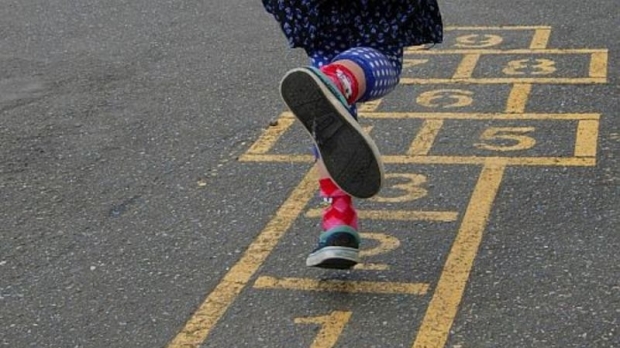   ŞOTRONUL